						    	                       13.09.2021   259-01-03-270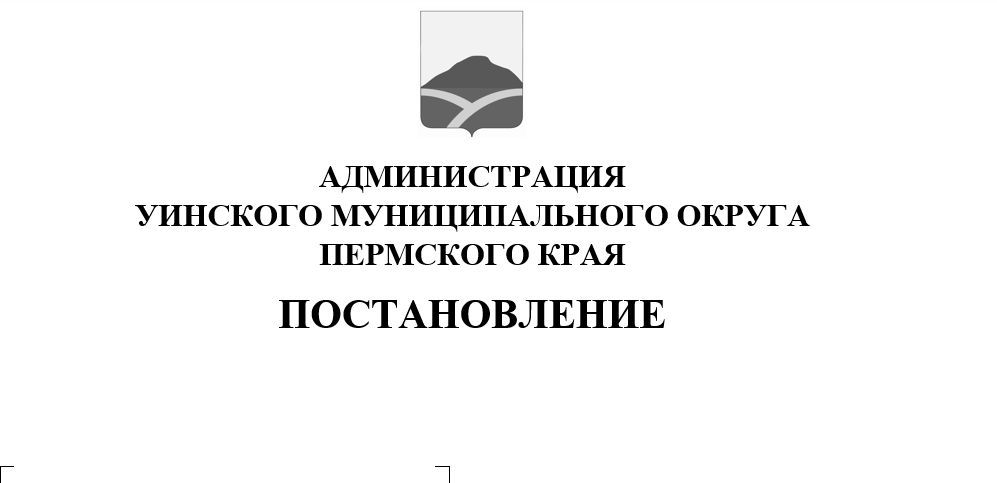 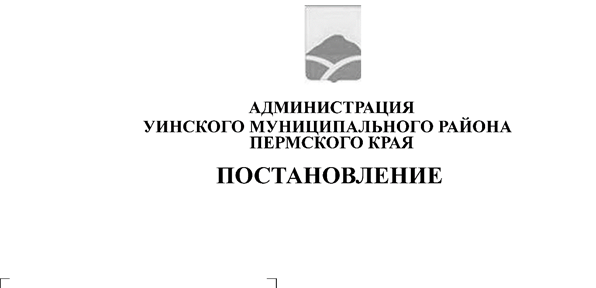 В соответствии с Федеральным законом от 21.12.1994 № 68-ФЗ «О защите населения и территорий от чрезвычайных ситуаций природного и техногенного характера», Законом Пермского края от 12.03.2007 № 12-ПК «О защите населения и территорий Пермского края от чрезвычайных ситуаций природного и техногенного характера», постановлением Правительства Пермского края от 19.11.2010 № 920-п «Об утверждении Положения о подготовке и содержании в готовности необходимых сил и средств для защиты населения и территорий Пермского края от чрезвычайных ситуаций природного и техногенного характера муниципального и регионального характера», в целях упорядочения подготовки и содержания в готовности необходимых сил и средств для защиты населения и территорий Уинского муниципального округа от чрезвычайных ситуаций природного и техногенного характера, а также в целях приведения муниципальных правовых актов администрации Уинского муниципального округа в соответствие с действующим законодательством, администрация Уинского муниципального округаПОСТАНОВЛЯЕТ: Утвердить прилагаемое Положение о подготовке и содержании в готовности необходимых сил и средств для защиты населения, и территорий Уинского муниципального округа Пермского края от чрезвычайных ситуаций природного и техногенного характера (приложение 1). Утвердить прилагаемый Перечень организаций, предприятий и учреждений, на базе которых создаются нештатные аварийно-спасательные формирования (приложение 2).         3. Рекомендовать руководителям предприятий, организаций и учреждений, расположенных в границах Уинского  муниципального округа, организовать и обеспечить подготовку и содержание в готовности необходимых сил и средств для защиты населения и территорий от чрезвычайных ситуаций в соответствии с Положением.           4.Признать утратившим силу постановление администрации Уинского муниципального района от 22.02.2018 №60-259-01-03 «О подготовке и поддержании в готовности необходимых сил и средств для защиты населения и территорий Уинского муниципального района от чрезвычайных ситуаций».            5.Настоящее постановление вступает в силу со дня обнародования и подлежит размещению на официальном сайте администрации Уинского муниципального округа Пермского края в сети «Интернет».6.Контроль над выполнением настоящего постановления возложить на заместителя главы администрации Уинского муниципального округа Ю.А. Матынову.Глава муниципального округа-глава администрации Уинскогомуниципального округа                                                              А.Н. ЗелёнкинПриложение 1к постановлению администрации Уинского муниципального округа                                                                        ______								13.09.2021 259-01-03-270ПОЛОЖЕНИЕо подготовке и содержании в готовности необходимых сил и средств для защиты населения, и территорий Уинского муниципального округа от чрезвычайных ситуаций природного и техногенного характера1 Настоящее Положение определяет порядок создания, подготовки и поддержания в готовности на территории Уинского муниципального округа сил и средств, предназначенных для предупреждения и ликвидации чрезвычайных ситуаций природного и техногенного характера (далее - ЧС), их финансового и материально-технического обеспечения. 2. Силы и средства для предупреждения и ликвидации ЧС создаются и содержатся в готовности к применению исходя из принципа необходимой достаточности и максимально возможного их использования для обеспечения безопасности жизнедеятельности населения и территорий. 3. Созданные силы и средства должны предусматривать защиту населения, использоваться для предупреждения и ликвидации на территории Уинского муниципального округа аварий, катастроф, опасных природных явлений или иных бедствий, которые могут повлечь за собой человеческие жертвы, нанести ущерб здоровью людей или окружающей природной среде, значительные материальные потери с нарушением условий жизнедеятельности. 4. Состав сил и средств муниципального и  объектового уровня, порядок их приведения в готовность и применения определяются исходя из обстановки, складывающейся при угрозе и возникновении ЧС, по принципу вхождения сил и средств организаций в состав сил и средств территорий, где они расположены. 5. Силы и средства, создаваемые для защиты от ЧС всех уровней, и порядок их привлечения должны обеспечивать эффективное осуществление мер по предупреждению, локализации и ликвидации возможных ЧС своими силами. 6. Глава муниципального округа – глава администрации Уинского муниципального округа организует создание, подготовку и поддержание в готовности сил и средств для предупреждения и ликвидации возможных ЧС на территории округа, включая силы и средства организаций. 7. Руководители организаций обеспечивают создание, подготовку и поддержание в готовности к применению сил и средств по предупреждению и ликвидации ЧС, обучение работников организаций способам защиты и действиям в ЧС в составе нештатных аварийно-спасательных формирований. 8. Подготовка руководящего состава, личного состава нештатных аварийно-спасательных формирований осуществляется в учебных заведениях системы Министерства Российской Федерации по делам гражданской обороны, чрезвычайным ситуациям и ликвидации последствий стихийных бедствий, в государственных образовательных учреждениях Пермского края, имеющих соответствующие лицензии, на курсах гражданской обороны в образованиях Пермского края, в организациях независимо от организационно-правовых форм и форм собственности в порядке, установленном Постановлением Правительства Российской Федерации от 18.09.2020 № 1485 «Об утверждении положения о подготовке граждан Российской федерации, иностранных граждан и лиц без гражданства в области защиты от  чрезвычайных ситуаций природного и техногенного характера, постановлением Правительства Пермского края от 23.11.2011 № 940-п«О системе подготовки населения в области гражданской обороны, защиты населения и территорий от чрезвычайных ситуаций природного и техногенного характера на территории Пермского края»и нормативными правовыми актами администрации Уинского муниципального округа. 9. В целях проверки готовности сил и средств к выполнению задач по защите населения и территорий от ЧС проводятся командно-штабные, тактико- специальные и комплексные учения и тренировки. 10. Финансовое обеспечение установленных настоящим Положением мероприятий по созданию, подготовке и поддержанию в готовности необходимых сил и средств, предназначенных для предупреждения и ликвидации ЧС в границах (на территории) муниципального округа, является расходным обязательством администрации Уинского муниципального округа.  Организации всех форм собственности участвуют в ликвидации ЧС за счет собственных средств в порядке установленном Правительством Российской Федерации.11. Ликвидация ЧС осуществляется силами и средствами организаций, органов местного самоуправления Уинского муниципального округа. При недостаточности вышеуказанных сил и средств в установленном законодательством Российской Федерации порядке привлекаются силы и средства краевых органов исполнительной власти. Приложение 2к постановлению администрации Уинского муниципального округа                                             13.09.2021 259-01-03-270Перечень предприятий, организаций и учреждений, на базе которых создаются аварийно-спасательные формирования№ п/пНаименование организацииВид АСФЧисленность л/с АСФ по нормативамВиды ЧС, на которые могут привлекаться АСФФункции, выполняемые АСФ1234561ГБУЗ ПК «Уинская ЦРБ»Бригада экстренной доврачебной помощиВрачебно-сестринская бригада3 человека4 человекаНа все возможныеМедицинский контроль2Отделение МВД России по Уинскому муниципальному округуГруппа охраны общественного порядка17 человекНа все возможныеОхрана порядка3МУП «Уинское ЖКХ»Бригада водопроводных (тепловых) сетей4 человекАварии на объектах ЖКХАварийно-восстановительные работы4Уинский участок Ординского РЭС ПО Кунгурские электрические сети, ОАО МРСК Урала «Пермэнерго»  Аварийно-техническая бригада 6 человекАварии на объектах энергетикиАварийно-восстановительные работы5Уинская служба газового хозяйства Чайковского филиала ОАО «Газпром газораспределение Пермь»Аварийно-техническая бригада 5 человекАварии на объектах газификацииАварийно-восстановительные работы6АСФ «Гражданская защита» с.Аспа, с.Верхний Сып, с.Иштеряки, д.Ломь, с.Суда, с.ЧайкаПожарная команда24 человекаВозникновение пожаровТушение пожаров7ООО «МирАвто»Группа по ремонту и восстановлению дорог и мостов5 человекПри ЧС техногенного и природного характераАварийно-восстановительные работы8ГКУ Управление лесничества Пермского края», Октябрьское лесничествоЛесопожарная группа4 человекаПри возникновении лесных пожаровТушение лесных пожаров9МУП «Уинсктеплоэнерго»Аварийно-техническая бригада 5 человекАварии на объектах водоснабжения и теплоснабженияАварийно-восстановительные работы